Non-Food Innovation Day ApplicationPlease fill out the following details regarding your product and company. By submission of an application to participate in Salling Group’s Innovation Day 2019 the applicant accepts the following terms: In the following “Salling Group” is defined as all group companies of the Salling Group and “material” is defined as to include any information, material, sketch, drawing, picture, report, calculation etc. (not conclusive) Processing of personal data on the applicant or the applicant’s employees will be handled in accordance with the Privacy Policy for Innovation Day 2019 (see below) The applicant transfers free of charge any and all rights to the material submitted in the application or otherwise disclosed as a part of Innovation Day 2019 as are necessary to Salling Group’s access to and processing of the material in connection with Innovation Day 2019. It is the responsibility of the applicant that any submission and disclosure of material from the applicant to Salling Group is free from any third party rights and not subject to confidentiality, including but not limited to; as a result of intellectual property rights, confidentiality clauses, Acts on confidentiality, e.g. the Danish ‘Lov om forretningshemmeligheder’ etc. Thus, these terms precedes any clauses or the like regarding confidentiality in materials received from the applicant and Salling Group will therefore consider such wordings settled as null and void by the applicant. Salling Group takes no responsibility and is not liable for any possible actions or omissions from Salling Group, the applicant, or a third-party resulting in (alleged) infringement of rights or confidentiality related to the material submitted by the applicant.  Privacy Policy - Innovation Day 2019CompanyContact personAddressProduct TypeReadily available product A product idea Current Store AvailabilityNot available in stores in DK Available in Salling Group stores in DKAvailable in other stores than Salling Group in DKCategory of product (Please pick best suited for)Radio / TV / Digital Media / Giftvouchers ☐Computer / Photo / Communication ☐Small Domestic Appliances / Batteries ☐Living related ☐Kitchen related ☐Interior related ☐Season related ☐DYI Garden ☐Bikes / Leisure ☐Plants Outdoor ☐Plants Indoor ☐BBQ / Garden Furniture / Travel ☐Books / Hobby ☐Other Product Description(max 150 words)What makes your product innovative? (max 150 words)Recommended Retail price (RRP) in DKKPicture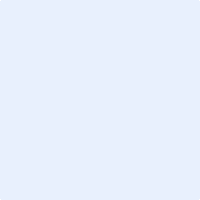 